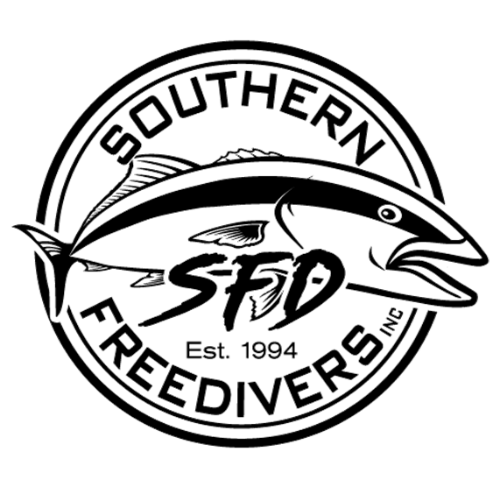 NAME NAME NAME NAME LOCATIONLOCATIONLOCATIONLOCATIONDATEDATEGRADEGRADENO. OF SPECIESTOTAL SCORETOTAL SCORETOTAL SCOREA SCALE    340g +1% WTA SCALE    340g +1% WTPTSWTFlounder / Sole(23cm min)125King George Whiting   (27cm min)125Yellow Eye Mullet125B SCALE    400g +1% WTB SCALE    400g +1% WTPTSWTFlathead (All species)(27cm min)100Horseshoe Leather Jacket Horseshoe Leather Jacket 100Sea Sweep (23cm min)100Six Spined Leather JacketSix Spined Leather Jacket100Snook  (30cm min)100Squid100B SCALE BONUS    400g +1% WTB SCALE BONUS    400g +1% WTPTSWTBream (All species)(28cm min)125Rock Ling(30cm min)125Salmon   (21cm min)125Snapper  (28cm min)125Trevally (20cm min)125C SCALE    500g +1% WTPTSWTBanded Morwong(23cm min)100Boarfish (All species)100Trumpeter100D SCALE    20cm + 1pt/cm extraD SCALE    20cm + 1pt/cm extraPTSLGTHGarfish125E SCALE    +1% WTPTSWTCrayfish (All species)(11cm min)125UNLISTED - MAX 2 SPECIES    500g +1% WTUNLISTED - MAX 2 SPECIES    500g +1% WTPTSWT150150JUNIORS ONLYJUNIORS ONLYJUNIORS ONLYJUNIORS ONLYMIN  +1% WT MINPTSWTMagpie Perch400g100Blue Throat Wrasse (28cm min)500g100Zebra Fish500g100Dusky Morwong1000g100All fish captured must comply with Victorian Recreational minimum legal size and bag limits.Should any competitors fish presented for weighing be twenty percent (20%) or more below the minimum weight/length a 50-point penalty will apply.Only 1 fish from each species to be presented in the weigh-in area. A 50-point penalty will apply for each extra fish.Juniors can present any species on the score sheet to weigh in, including the “Juniors Only” species.Seniors cannot present the "Juniors Only" species to weigh in. A 50-point penalty will apply for each Juniors fish presented."Unlisted" signifies any species not on the score sheet that is not listed in the Club Series Rules as ineligible to be weighed.Up to 2 unlisted species can be weighed in. They cannot be 2 of the same species.Crayfish cannot be used for burley.Refer to the Southern Freedivers Club Series Rules for all rules and details of eligible species.All fish captured must comply with Victorian Recreational minimum legal size and bag limits.Should any competitors fish presented for weighing be twenty percent (20%) or more below the minimum weight/length a 50-point penalty will apply.Only 1 fish from each species to be presented in the weigh-in area. A 50-point penalty will apply for each extra fish.Juniors can present any species on the score sheet to weigh in, including the “Juniors Only” species.Seniors cannot present the "Juniors Only" species to weigh in. A 50-point penalty will apply for each Juniors fish presented."Unlisted" signifies any species not on the score sheet that is not listed in the Club Series Rules as ineligible to be weighed.Up to 2 unlisted species can be weighed in. They cannot be 2 of the same species.Crayfish cannot be used for burley.Refer to the Southern Freedivers Club Series Rules for all rules and details of eligible species.All fish captured must comply with Victorian Recreational minimum legal size and bag limits.Should any competitors fish presented for weighing be twenty percent (20%) or more below the minimum weight/length a 50-point penalty will apply.Only 1 fish from each species to be presented in the weigh-in area. A 50-point penalty will apply for each extra fish.Juniors can present any species on the score sheet to weigh in, including the “Juniors Only” species.Seniors cannot present the "Juniors Only" species to weigh in. A 50-point penalty will apply for each Juniors fish presented."Unlisted" signifies any species not on the score sheet that is not listed in the Club Series Rules as ineligible to be weighed.Up to 2 unlisted species can be weighed in. They cannot be 2 of the same species.Crayfish cannot be used for burley.Refer to the Southern Freedivers Club Series Rules for all rules and details of eligible species.All fish captured must comply with Victorian Recreational minimum legal size and bag limits.Should any competitors fish presented for weighing be twenty percent (20%) or more below the minimum weight/length a 50-point penalty will apply.Only 1 fish from each species to be presented in the weigh-in area. A 50-point penalty will apply for each extra fish.Juniors can present any species on the score sheet to weigh in, including the “Juniors Only” species.Seniors cannot present the "Juniors Only" species to weigh in. A 50-point penalty will apply for each Juniors fish presented."Unlisted" signifies any species not on the score sheet that is not listed in the Club Series Rules as ineligible to be weighed.Up to 2 unlisted species can be weighed in. They cannot be 2 of the same species.Crayfish cannot be used for burley.Refer to the Southern Freedivers Club Series Rules for all rules and details of eligible species.All fish captured must comply with Victorian Recreational minimum legal size and bag limits.Should any competitors fish presented for weighing be twenty percent (20%) or more below the minimum weight/length a 50-point penalty will apply.Only 1 fish from each species to be presented in the weigh-in area. A 50-point penalty will apply for each extra fish.Juniors can present any species on the score sheet to weigh in, including the “Juniors Only” species.Seniors cannot present the "Juniors Only" species to weigh in. A 50-point penalty will apply for each Juniors fish presented."Unlisted" signifies any species not on the score sheet that is not listed in the Club Series Rules as ineligible to be weighed.Up to 2 unlisted species can be weighed in. They cannot be 2 of the same species.Crayfish cannot be used for burley.Refer to the Southern Freedivers Club Series Rules for all rules and details of eligible species.All fish captured must comply with Victorian Recreational minimum legal size and bag limits.Should any competitors fish presented for weighing be twenty percent (20%) or more below the minimum weight/length a 50-point penalty will apply.Only 1 fish from each species to be presented in the weigh-in area. A 50-point penalty will apply for each extra fish.Juniors can present any species on the score sheet to weigh in, including the “Juniors Only” species.Seniors cannot present the "Juniors Only" species to weigh in. A 50-point penalty will apply for each Juniors fish presented."Unlisted" signifies any species not on the score sheet that is not listed in the Club Series Rules as ineligible to be weighed.Up to 2 unlisted species can be weighed in. They cannot be 2 of the same species.Crayfish cannot be used for burley.Refer to the Southern Freedivers Club Series Rules for all rules and details of eligible species.All fish captured must comply with Victorian Recreational minimum legal size and bag limits.Should any competitors fish presented for weighing be twenty percent (20%) or more below the minimum weight/length a 50-point penalty will apply.Only 1 fish from each species to be presented in the weigh-in area. A 50-point penalty will apply for each extra fish.Juniors can present any species on the score sheet to weigh in, including the “Juniors Only” species.Seniors cannot present the "Juniors Only" species to weigh in. A 50-point penalty will apply for each Juniors fish presented."Unlisted" signifies any species not on the score sheet that is not listed in the Club Series Rules as ineligible to be weighed.Up to 2 unlisted species can be weighed in. They cannot be 2 of the same species.Crayfish cannot be used for burley.Refer to the Southern Freedivers Club Series Rules for all rules and details of eligible species.All fish captured must comply with Victorian Recreational minimum legal size and bag limits.Should any competitors fish presented for weighing be twenty percent (20%) or more below the minimum weight/length a 50-point penalty will apply.Only 1 fish from each species to be presented in the weigh-in area. A 50-point penalty will apply for each extra fish.Juniors can present any species on the score sheet to weigh in, including the “Juniors Only” species.Seniors cannot present the "Juniors Only" species to weigh in. A 50-point penalty will apply for each Juniors fish presented."Unlisted" signifies any species not on the score sheet that is not listed in the Club Series Rules as ineligible to be weighed.Up to 2 unlisted species can be weighed in. They cannot be 2 of the same species.Crayfish cannot be used for burley.Refer to the Southern Freedivers Club Series Rules for all rules and details of eligible species.All fish captured must comply with Victorian Recreational minimum legal size and bag limits.Should any competitors fish presented for weighing be twenty percent (20%) or more below the minimum weight/length a 50-point penalty will apply.Only 1 fish from each species to be presented in the weigh-in area. A 50-point penalty will apply for each extra fish.Juniors can present any species on the score sheet to weigh in, including the “Juniors Only” species.Seniors cannot present the "Juniors Only" species to weigh in. A 50-point penalty will apply for each Juniors fish presented."Unlisted" signifies any species not on the score sheet that is not listed in the Club Series Rules as ineligible to be weighed.Up to 2 unlisted species can be weighed in. They cannot be 2 of the same species.Crayfish cannot be used for burley.Refer to the Southern Freedivers Club Series Rules for all rules and details of eligible species.All fish captured must comply with Victorian Recreational minimum legal size and bag limits.Should any competitors fish presented for weighing be twenty percent (20%) or more below the minimum weight/length a 50-point penalty will apply.Only 1 fish from each species to be presented in the weigh-in area. A 50-point penalty will apply for each extra fish.Juniors can present any species on the score sheet to weigh in, including the “Juniors Only” species.Seniors cannot present the "Juniors Only" species to weigh in. A 50-point penalty will apply for each Juniors fish presented."Unlisted" signifies any species not on the score sheet that is not listed in the Club Series Rules as ineligible to be weighed.Up to 2 unlisted species can be weighed in. They cannot be 2 of the same species.Crayfish cannot be used for burley.Refer to the Southern Freedivers Club Series Rules for all rules and details of eligible species.All fish captured must comply with Victorian Recreational minimum legal size and bag limits.Should any competitors fish presented for weighing be twenty percent (20%) or more below the minimum weight/length a 50-point penalty will apply.Only 1 fish from each species to be presented in the weigh-in area. A 50-point penalty will apply for each extra fish.Juniors can present any species on the score sheet to weigh in, including the “Juniors Only” species.Seniors cannot present the "Juniors Only" species to weigh in. A 50-point penalty will apply for each Juniors fish presented."Unlisted" signifies any species not on the score sheet that is not listed in the Club Series Rules as ineligible to be weighed.Up to 2 unlisted species can be weighed in. They cannot be 2 of the same species.Crayfish cannot be used for burley.Refer to the Southern Freedivers Club Series Rules for all rules and details of eligible species.All fish captured must comply with Victorian Recreational minimum legal size and bag limits.Should any competitors fish presented for weighing be twenty percent (20%) or more below the minimum weight/length a 50-point penalty will apply.Only 1 fish from each species to be presented in the weigh-in area. A 50-point penalty will apply for each extra fish.Juniors can present any species on the score sheet to weigh in, including the “Juniors Only” species.Seniors cannot present the "Juniors Only" species to weigh in. A 50-point penalty will apply for each Juniors fish presented."Unlisted" signifies any species not on the score sheet that is not listed in the Club Series Rules as ineligible to be weighed.Up to 2 unlisted species can be weighed in. They cannot be 2 of the same species.Crayfish cannot be used for burley.Refer to the Southern Freedivers Club Series Rules for all rules and details of eligible species.All fish captured must comply with Victorian Recreational minimum legal size and bag limits.Should any competitors fish presented for weighing be twenty percent (20%) or more below the minimum weight/length a 50-point penalty will apply.Only 1 fish from each species to be presented in the weigh-in area. A 50-point penalty will apply for each extra fish.Juniors can present any species on the score sheet to weigh in, including the “Juniors Only” species.Seniors cannot present the "Juniors Only" species to weigh in. A 50-point penalty will apply for each Juniors fish presented."Unlisted" signifies any species not on the score sheet that is not listed in the Club Series Rules as ineligible to be weighed.Up to 2 unlisted species can be weighed in. They cannot be 2 of the same species.Crayfish cannot be used for burley.Refer to the Southern Freedivers Club Series Rules for all rules and details of eligible species.All fish captured must comply with Victorian Recreational minimum legal size and bag limits.Should any competitors fish presented for weighing be twenty percent (20%) or more below the minimum weight/length a 50-point penalty will apply.Only 1 fish from each species to be presented in the weigh-in area. A 50-point penalty will apply for each extra fish.Juniors can present any species on the score sheet to weigh in, including the “Juniors Only” species.Seniors cannot present the "Juniors Only" species to weigh in. A 50-point penalty will apply for each Juniors fish presented."Unlisted" signifies any species not on the score sheet that is not listed in the Club Series Rules as ineligible to be weighed.Up to 2 unlisted species can be weighed in. They cannot be 2 of the same species.Crayfish cannot be used for burley.Refer to the Southern Freedivers Club Series Rules for all rules and details of eligible species.All fish captured must comply with Victorian Recreational minimum legal size and bag limits.Should any competitors fish presented for weighing be twenty percent (20%) or more below the minimum weight/length a 50-point penalty will apply.Only 1 fish from each species to be presented in the weigh-in area. A 50-point penalty will apply for each extra fish.Juniors can present any species on the score sheet to weigh in, including the “Juniors Only” species.Seniors cannot present the "Juniors Only" species to weigh in. A 50-point penalty will apply for each Juniors fish presented."Unlisted" signifies any species not on the score sheet that is not listed in the Club Series Rules as ineligible to be weighed.Up to 2 unlisted species can be weighed in. They cannot be 2 of the same species.Crayfish cannot be used for burley.Refer to the Southern Freedivers Club Series Rules for all rules and details of eligible species.All fish captured must comply with Victorian Recreational minimum legal size and bag limits.Should any competitors fish presented for weighing be twenty percent (20%) or more below the minimum weight/length a 50-point penalty will apply.Only 1 fish from each species to be presented in the weigh-in area. A 50-point penalty will apply for each extra fish.Juniors can present any species on the score sheet to weigh in, including the “Juniors Only” species.Seniors cannot present the "Juniors Only" species to weigh in. A 50-point penalty will apply for each Juniors fish presented."Unlisted" signifies any species not on the score sheet that is not listed in the Club Series Rules as ineligible to be weighed.Up to 2 unlisted species can be weighed in. They cannot be 2 of the same species.Crayfish cannot be used for burley.Refer to the Southern Freedivers Club Series Rules for all rules and details of eligible species.All fish captured must comply with Victorian Recreational minimum legal size and bag limits.Should any competitors fish presented for weighing be twenty percent (20%) or more below the minimum weight/length a 50-point penalty will apply.Only 1 fish from each species to be presented in the weigh-in area. A 50-point penalty will apply for each extra fish.Juniors can present any species on the score sheet to weigh in, including the “Juniors Only” species.Seniors cannot present the "Juniors Only" species to weigh in. A 50-point penalty will apply for each Juniors fish presented."Unlisted" signifies any species not on the score sheet that is not listed in the Club Series Rules as ineligible to be weighed.Up to 2 unlisted species can be weighed in. They cannot be 2 of the same species.Crayfish cannot be used for burley.Refer to the Southern Freedivers Club Series Rules for all rules and details of eligible species.All fish captured must comply with Victorian Recreational minimum legal size and bag limits.Should any competitors fish presented for weighing be twenty percent (20%) or more below the minimum weight/length a 50-point penalty will apply.Only 1 fish from each species to be presented in the weigh-in area. A 50-point penalty will apply for each extra fish.Juniors can present any species on the score sheet to weigh in, including the “Juniors Only” species.Seniors cannot present the "Juniors Only" species to weigh in. A 50-point penalty will apply for each Juniors fish presented."Unlisted" signifies any species not on the score sheet that is not listed in the Club Series Rules as ineligible to be weighed.Up to 2 unlisted species can be weighed in. They cannot be 2 of the same species.Crayfish cannot be used for burley.Refer to the Southern Freedivers Club Series Rules for all rules and details of eligible species.All fish captured must comply with Victorian Recreational minimum legal size and bag limits.Should any competitors fish presented for weighing be twenty percent (20%) or more below the minimum weight/length a 50-point penalty will apply.Only 1 fish from each species to be presented in the weigh-in area. A 50-point penalty will apply for each extra fish.Juniors can present any species on the score sheet to weigh in, including the “Juniors Only” species.Seniors cannot present the "Juniors Only" species to weigh in. A 50-point penalty will apply for each Juniors fish presented."Unlisted" signifies any species not on the score sheet that is not listed in the Club Series Rules as ineligible to be weighed.Up to 2 unlisted species can be weighed in. They cannot be 2 of the same species.Crayfish cannot be used for burley.Refer to the Southern Freedivers Club Series Rules for all rules and details of eligible species.All fish captured must comply with Victorian Recreational minimum legal size and bag limits.Should any competitors fish presented for weighing be twenty percent (20%) or more below the minimum weight/length a 50-point penalty will apply.Only 1 fish from each species to be presented in the weigh-in area. A 50-point penalty will apply for each extra fish.Juniors can present any species on the score sheet to weigh in, including the “Juniors Only” species.Seniors cannot present the "Juniors Only" species to weigh in. A 50-point penalty will apply for each Juniors fish presented."Unlisted" signifies any species not on the score sheet that is not listed in the Club Series Rules as ineligible to be weighed.Up to 2 unlisted species can be weighed in. They cannot be 2 of the same species.Crayfish cannot be used for burley.Refer to the Southern Freedivers Club Series Rules for all rules and details of eligible species.All fish captured must comply with Victorian Recreational minimum legal size and bag limits.Should any competitors fish presented for weighing be twenty percent (20%) or more below the minimum weight/length a 50-point penalty will apply.Only 1 fish from each species to be presented in the weigh-in area. A 50-point penalty will apply for each extra fish.Juniors can present any species on the score sheet to weigh in, including the “Juniors Only” species.Seniors cannot present the "Juniors Only" species to weigh in. A 50-point penalty will apply for each Juniors fish presented."Unlisted" signifies any species not on the score sheet that is not listed in the Club Series Rules as ineligible to be weighed.Up to 2 unlisted species can be weighed in. They cannot be 2 of the same species.Crayfish cannot be used for burley.Refer to the Southern Freedivers Club Series Rules for all rules and details of eligible species.All fish captured must comply with Victorian Recreational minimum legal size and bag limits.Should any competitors fish presented for weighing be twenty percent (20%) or more below the minimum weight/length a 50-point penalty will apply.Only 1 fish from each species to be presented in the weigh-in area. A 50-point penalty will apply for each extra fish.Juniors can present any species on the score sheet to weigh in, including the “Juniors Only” species.Seniors cannot present the "Juniors Only" species to weigh in. A 50-point penalty will apply for each Juniors fish presented."Unlisted" signifies any species not on the score sheet that is not listed in the Club Series Rules as ineligible to be weighed.Up to 2 unlisted species can be weighed in. They cannot be 2 of the same species.Crayfish cannot be used for burley.Refer to the Southern Freedivers Club Series Rules for all rules and details of eligible species.All fish captured must comply with Victorian Recreational minimum legal size and bag limits.Should any competitors fish presented for weighing be twenty percent (20%) or more below the minimum weight/length a 50-point penalty will apply.Only 1 fish from each species to be presented in the weigh-in area. A 50-point penalty will apply for each extra fish.Juniors can present any species on the score sheet to weigh in, including the “Juniors Only” species.Seniors cannot present the "Juniors Only" species to weigh in. A 50-point penalty will apply for each Juniors fish presented."Unlisted" signifies any species not on the score sheet that is not listed in the Club Series Rules as ineligible to be weighed.Up to 2 unlisted species can be weighed in. They cannot be 2 of the same species.Crayfish cannot be used for burley.Refer to the Southern Freedivers Club Series Rules for all rules and details of eligible species.All fish captured must comply with Victorian Recreational minimum legal size and bag limits.Should any competitors fish presented for weighing be twenty percent (20%) or more below the minimum weight/length a 50-point penalty will apply.Only 1 fish from each species to be presented in the weigh-in area. A 50-point penalty will apply for each extra fish.Juniors can present any species on the score sheet to weigh in, including the “Juniors Only” species.Seniors cannot present the "Juniors Only" species to weigh in. A 50-point penalty will apply for each Juniors fish presented."Unlisted" signifies any species not on the score sheet that is not listed in the Club Series Rules as ineligible to be weighed.Up to 2 unlisted species can be weighed in. They cannot be 2 of the same species.Crayfish cannot be used for burley.Refer to the Southern Freedivers Club Series Rules for all rules and details of eligible species.All fish captured must comply with Victorian Recreational minimum legal size and bag limits.Should any competitors fish presented for weighing be twenty percent (20%) or more below the minimum weight/length a 50-point penalty will apply.Only 1 fish from each species to be presented in the weigh-in area. A 50-point penalty will apply for each extra fish.Juniors can present any species on the score sheet to weigh in, including the “Juniors Only” species.Seniors cannot present the "Juniors Only" species to weigh in. A 50-point penalty will apply for each Juniors fish presented."Unlisted" signifies any species not on the score sheet that is not listed in the Club Series Rules as ineligible to be weighed.Up to 2 unlisted species can be weighed in. They cannot be 2 of the same species.Crayfish cannot be used for burley.Refer to the Southern Freedivers Club Series Rules for all rules and details of eligible species.All fish captured must comply with Victorian Recreational minimum legal size and bag limits.Should any competitors fish presented for weighing be twenty percent (20%) or more below the minimum weight/length a 50-point penalty will apply.Only 1 fish from each species to be presented in the weigh-in area. A 50-point penalty will apply for each extra fish.Juniors can present any species on the score sheet to weigh in, including the “Juniors Only” species.Seniors cannot present the "Juniors Only" species to weigh in. A 50-point penalty will apply for each Juniors fish presented."Unlisted" signifies any species not on the score sheet that is not listed in the Club Series Rules as ineligible to be weighed.Up to 2 unlisted species can be weighed in. They cannot be 2 of the same species.Crayfish cannot be used for burley.Refer to the Southern Freedivers Club Series Rules for all rules and details of eligible species.All fish captured must comply with Victorian Recreational minimum legal size and bag limits.Should any competitors fish presented for weighing be twenty percent (20%) or more below the minimum weight/length a 50-point penalty will apply.Only 1 fish from each species to be presented in the weigh-in area. A 50-point penalty will apply for each extra fish.Juniors can present any species on the score sheet to weigh in, including the “Juniors Only” species.Seniors cannot present the "Juniors Only" species to weigh in. A 50-point penalty will apply for each Juniors fish presented."Unlisted" signifies any species not on the score sheet that is not listed in the Club Series Rules as ineligible to be weighed.Up to 2 unlisted species can be weighed in. They cannot be 2 of the same species.Crayfish cannot be used for burley.Refer to the Southern Freedivers Club Series Rules for all rules and details of eligible species.All fish captured must comply with Victorian Recreational minimum legal size and bag limits.Should any competitors fish presented for weighing be twenty percent (20%) or more below the minimum weight/length a 50-point penalty will apply.Only 1 fish from each species to be presented in the weigh-in area. A 50-point penalty will apply for each extra fish.Juniors can present any species on the score sheet to weigh in, including the “Juniors Only” species.Seniors cannot present the "Juniors Only" species to weigh in. A 50-point penalty will apply for each Juniors fish presented."Unlisted" signifies any species not on the score sheet that is not listed in the Club Series Rules as ineligible to be weighed.Up to 2 unlisted species can be weighed in. They cannot be 2 of the same species.Crayfish cannot be used for burley.Refer to the Southern Freedivers Club Series Rules for all rules and details of eligible species.All fish captured must comply with Victorian Recreational minimum legal size and bag limits.Should any competitors fish presented for weighing be twenty percent (20%) or more below the minimum weight/length a 50-point penalty will apply.Only 1 fish from each species to be presented in the weigh-in area. A 50-point penalty will apply for each extra fish.Juniors can present any species on the score sheet to weigh in, including the “Juniors Only” species.Seniors cannot present the "Juniors Only" species to weigh in. A 50-point penalty will apply for each Juniors fish presented."Unlisted" signifies any species not on the score sheet that is not listed in the Club Series Rules as ineligible to be weighed.Up to 2 unlisted species can be weighed in. They cannot be 2 of the same species.Crayfish cannot be used for burley.Refer to the Southern Freedivers Club Series Rules for all rules and details of eligible species.All fish captured must comply with Victorian Recreational minimum legal size and bag limits.Should any competitors fish presented for weighing be twenty percent (20%) or more below the minimum weight/length a 50-point penalty will apply.Only 1 fish from each species to be presented in the weigh-in area. A 50-point penalty will apply for each extra fish.Juniors can present any species on the score sheet to weigh in, including the “Juniors Only” species.Seniors cannot present the "Juniors Only" species to weigh in. A 50-point penalty will apply for each Juniors fish presented."Unlisted" signifies any species not on the score sheet that is not listed in the Club Series Rules as ineligible to be weighed.Up to 2 unlisted species can be weighed in. They cannot be 2 of the same species.Crayfish cannot be used for burley.Refer to the Southern Freedivers Club Series Rules for all rules and details of eligible species.All fish captured must comply with Victorian Recreational minimum legal size and bag limits.Should any competitors fish presented for weighing be twenty percent (20%) or more below the minimum weight/length a 50-point penalty will apply.Only 1 fish from each species to be presented in the weigh-in area. A 50-point penalty will apply for each extra fish.Juniors can present any species on the score sheet to weigh in, including the “Juniors Only” species.Seniors cannot present the "Juniors Only" species to weigh in. A 50-point penalty will apply for each Juniors fish presented."Unlisted" signifies any species not on the score sheet that is not listed in the Club Series Rules as ineligible to be weighed.Up to 2 unlisted species can be weighed in. They cannot be 2 of the same species.Crayfish cannot be used for burley.Refer to the Southern Freedivers Club Series Rules for all rules and details of eligible species.All fish captured must comply with Victorian Recreational minimum legal size and bag limits.Should any competitors fish presented for weighing be twenty percent (20%) or more below the minimum weight/length a 50-point penalty will apply.Only 1 fish from each species to be presented in the weigh-in area. A 50-point penalty will apply for each extra fish.Juniors can present any species on the score sheet to weigh in, including the “Juniors Only” species.Seniors cannot present the "Juniors Only" species to weigh in. A 50-point penalty will apply for each Juniors fish presented."Unlisted" signifies any species not on the score sheet that is not listed in the Club Series Rules as ineligible to be weighed.Up to 2 unlisted species can be weighed in. They cannot be 2 of the same species.Crayfish cannot be used for burley.Refer to the Southern Freedivers Club Series Rules for all rules and details of eligible species.All fish captured must comply with Victorian Recreational minimum legal size and bag limits.Should any competitors fish presented for weighing be twenty percent (20%) or more below the minimum weight/length a 50-point penalty will apply.Only 1 fish from each species to be presented in the weigh-in area. A 50-point penalty will apply for each extra fish.Juniors can present any species on the score sheet to weigh in, including the “Juniors Only” species.Seniors cannot present the "Juniors Only" species to weigh in. A 50-point penalty will apply for each Juniors fish presented."Unlisted" signifies any species not on the score sheet that is not listed in the Club Series Rules as ineligible to be weighed.Up to 2 unlisted species can be weighed in. They cannot be 2 of the same species.Crayfish cannot be used for burley.Refer to the Southern Freedivers Club Series Rules for all rules and details of eligible species.All fish captured must comply with Victorian Recreational minimum legal size and bag limits.Should any competitors fish presented for weighing be twenty percent (20%) or more below the minimum weight/length a 50-point penalty will apply.Only 1 fish from each species to be presented in the weigh-in area. A 50-point penalty will apply for each extra fish.Juniors can present any species on the score sheet to weigh in, including the “Juniors Only” species.Seniors cannot present the "Juniors Only" species to weigh in. A 50-point penalty will apply for each Juniors fish presented."Unlisted" signifies any species not on the score sheet that is not listed in the Club Series Rules as ineligible to be weighed.Up to 2 unlisted species can be weighed in. They cannot be 2 of the same species.Crayfish cannot be used for burley.Refer to the Southern Freedivers Club Series Rules for all rules and details of eligible species.All fish captured must comply with Victorian Recreational minimum legal size and bag limits.Should any competitors fish presented for weighing be twenty percent (20%) or more below the minimum weight/length a 50-point penalty will apply.Only 1 fish from each species to be presented in the weigh-in area. A 50-point penalty will apply for each extra fish.Juniors can present any species on the score sheet to weigh in, including the “Juniors Only” species.Seniors cannot present the "Juniors Only" species to weigh in. A 50-point penalty will apply for each Juniors fish presented."Unlisted" signifies any species not on the score sheet that is not listed in the Club Series Rules as ineligible to be weighed.Up to 2 unlisted species can be weighed in. They cannot be 2 of the same species.Crayfish cannot be used for burley.Refer to the Southern Freedivers Club Series Rules for all rules and details of eligible species.All fish captured must comply with Victorian Recreational minimum legal size and bag limits.Should any competitors fish presented for weighing be twenty percent (20%) or more below the minimum weight/length a 50-point penalty will apply.Only 1 fish from each species to be presented in the weigh-in area. A 50-point penalty will apply for each extra fish.Juniors can present any species on the score sheet to weigh in, including the “Juniors Only” species.Seniors cannot present the "Juniors Only" species to weigh in. A 50-point penalty will apply for each Juniors fish presented."Unlisted" signifies any species not on the score sheet that is not listed in the Club Series Rules as ineligible to be weighed.Up to 2 unlisted species can be weighed in. They cannot be 2 of the same species.Crayfish cannot be used for burley.Refer to the Southern Freedivers Club Series Rules for all rules and details of eligible species.All fish captured must comply with Victorian Recreational minimum legal size and bag limits.Should any competitors fish presented for weighing be twenty percent (20%) or more below the minimum weight/length a 50-point penalty will apply.Only 1 fish from each species to be presented in the weigh-in area. A 50-point penalty will apply for each extra fish.Juniors can present any species on the score sheet to weigh in, including the “Juniors Only” species.Seniors cannot present the "Juniors Only" species to weigh in. A 50-point penalty will apply for each Juniors fish presented."Unlisted" signifies any species not on the score sheet that is not listed in the Club Series Rules as ineligible to be weighed.Up to 2 unlisted species can be weighed in. They cannot be 2 of the same species.Crayfish cannot be used for burley.Refer to the Southern Freedivers Club Series Rules for all rules and details of eligible species.All fish captured must comply with Victorian Recreational minimum legal size and bag limits.Should any competitors fish presented for weighing be twenty percent (20%) or more below the minimum weight/length a 50-point penalty will apply.Only 1 fish from each species to be presented in the weigh-in area. A 50-point penalty will apply for each extra fish.Juniors can present any species on the score sheet to weigh in, including the “Juniors Only” species.Seniors cannot present the "Juniors Only" species to weigh in. A 50-point penalty will apply for each Juniors fish presented."Unlisted" signifies any species not on the score sheet that is not listed in the Club Series Rules as ineligible to be weighed.Up to 2 unlisted species can be weighed in. They cannot be 2 of the same species.Crayfish cannot be used for burley.Refer to the Southern Freedivers Club Series Rules for all rules and details of eligible species.All fish captured must comply with Victorian Recreational minimum legal size and bag limits.Should any competitors fish presented for weighing be twenty percent (20%) or more below the minimum weight/length a 50-point penalty will apply.Only 1 fish from each species to be presented in the weigh-in area. A 50-point penalty will apply for each extra fish.Juniors can present any species on the score sheet to weigh in, including the “Juniors Only” species.Seniors cannot present the "Juniors Only" species to weigh in. A 50-point penalty will apply for each Juniors fish presented."Unlisted" signifies any species not on the score sheet that is not listed in the Club Series Rules as ineligible to be weighed.Up to 2 unlisted species can be weighed in. They cannot be 2 of the same species.Crayfish cannot be used for burley.Refer to the Southern Freedivers Club Series Rules for all rules and details of eligible species.All fish captured must comply with Victorian Recreational minimum legal size and bag limits.Should any competitors fish presented for weighing be twenty percent (20%) or more below the minimum weight/length a 50-point penalty will apply.Only 1 fish from each species to be presented in the weigh-in area. A 50-point penalty will apply for each extra fish.Juniors can present any species on the score sheet to weigh in, including the “Juniors Only” species.Seniors cannot present the "Juniors Only" species to weigh in. A 50-point penalty will apply for each Juniors fish presented."Unlisted" signifies any species not on the score sheet that is not listed in the Club Series Rules as ineligible to be weighed.Up to 2 unlisted species can be weighed in. They cannot be 2 of the same species.Crayfish cannot be used for burley.Refer to the Southern Freedivers Club Series Rules for all rules and details of eligible species.All fish captured must comply with Victorian Recreational minimum legal size and bag limits.Should any competitors fish presented for weighing be twenty percent (20%) or more below the minimum weight/length a 50-point penalty will apply.Only 1 fish from each species to be presented in the weigh-in area. A 50-point penalty will apply for each extra fish.Juniors can present any species on the score sheet to weigh in, including the “Juniors Only” species.Seniors cannot present the "Juniors Only" species to weigh in. A 50-point penalty will apply for each Juniors fish presented."Unlisted" signifies any species not on the score sheet that is not listed in the Club Series Rules as ineligible to be weighed.Up to 2 unlisted species can be weighed in. They cannot be 2 of the same species.Crayfish cannot be used for burley.Refer to the Southern Freedivers Club Series Rules for all rules and details of eligible species.All fish captured must comply with Victorian Recreational minimum legal size and bag limits.Should any competitors fish presented for weighing be twenty percent (20%) or more below the minimum weight/length a 50-point penalty will apply.Only 1 fish from each species to be presented in the weigh-in area. A 50-point penalty will apply for each extra fish.Juniors can present any species on the score sheet to weigh in, including the “Juniors Only” species.Seniors cannot present the "Juniors Only" species to weigh in. A 50-point penalty will apply for each Juniors fish presented."Unlisted" signifies any species not on the score sheet that is not listed in the Club Series Rules as ineligible to be weighed.Up to 2 unlisted species can be weighed in. They cannot be 2 of the same species.Crayfish cannot be used for burley.Refer to the Southern Freedivers Club Series Rules for all rules and details of eligible species.All fish captured must comply with Victorian Recreational minimum legal size and bag limits.Should any competitors fish presented for weighing be twenty percent (20%) or more below the minimum weight/length a 50-point penalty will apply.Only 1 fish from each species to be presented in the weigh-in area. A 50-point penalty will apply for each extra fish.Juniors can present any species on the score sheet to weigh in, including the “Juniors Only” species.Seniors cannot present the "Juniors Only" species to weigh in. A 50-point penalty will apply for each Juniors fish presented."Unlisted" signifies any species not on the score sheet that is not listed in the Club Series Rules as ineligible to be weighed.Up to 2 unlisted species can be weighed in. They cannot be 2 of the same species.Crayfish cannot be used for burley.Refer to the Southern Freedivers Club Series Rules for all rules and details of eligible species.All fish captured must comply with Victorian Recreational minimum legal size and bag limits.Should any competitors fish presented for weighing be twenty percent (20%) or more below the minimum weight/length a 50-point penalty will apply.Only 1 fish from each species to be presented in the weigh-in area. A 50-point penalty will apply for each extra fish.Juniors can present any species on the score sheet to weigh in, including the “Juniors Only” species.Seniors cannot present the "Juniors Only" species to weigh in. A 50-point penalty will apply for each Juniors fish presented."Unlisted" signifies any species not on the score sheet that is not listed in the Club Series Rules as ineligible to be weighed.Up to 2 unlisted species can be weighed in. They cannot be 2 of the same species.Crayfish cannot be used for burley.Refer to the Southern Freedivers Club Series Rules for all rules and details of eligible species.All fish captured must comply with Victorian Recreational minimum legal size and bag limits.Should any competitors fish presented for weighing be twenty percent (20%) or more below the minimum weight/length a 50-point penalty will apply.Only 1 fish from each species to be presented in the weigh-in area. A 50-point penalty will apply for each extra fish.Juniors can present any species on the score sheet to weigh in, including the “Juniors Only” species.Seniors cannot present the "Juniors Only" species to weigh in. A 50-point penalty will apply for each Juniors fish presented."Unlisted" signifies any species not on the score sheet that is not listed in the Club Series Rules as ineligible to be weighed.Up to 2 unlisted species can be weighed in. They cannot be 2 of the same species.Crayfish cannot be used for burley.Refer to the Southern Freedivers Club Series Rules for all rules and details of eligible species.All fish captured must comply with Victorian Recreational minimum legal size and bag limits.Should any competitors fish presented for weighing be twenty percent (20%) or more below the minimum weight/length a 50-point penalty will apply.Only 1 fish from each species to be presented in the weigh-in area. A 50-point penalty will apply for each extra fish.Juniors can present any species on the score sheet to weigh in, including the “Juniors Only” species.Seniors cannot present the "Juniors Only" species to weigh in. A 50-point penalty will apply for each Juniors fish presented."Unlisted" signifies any species not on the score sheet that is not listed in the Club Series Rules as ineligible to be weighed.Up to 2 unlisted species can be weighed in. They cannot be 2 of the same species.Crayfish cannot be used for burley.Refer to the Southern Freedivers Club Series Rules for all rules and details of eligible species.All fish captured must comply with Victorian Recreational minimum legal size and bag limits.Should any competitors fish presented for weighing be twenty percent (20%) or more below the minimum weight/length a 50-point penalty will apply.Only 1 fish from each species to be presented in the weigh-in area. A 50-point penalty will apply for each extra fish.Juniors can present any species on the score sheet to weigh in, including the “Juniors Only” species.Seniors cannot present the "Juniors Only" species to weigh in. A 50-point penalty will apply for each Juniors fish presented."Unlisted" signifies any species not on the score sheet that is not listed in the Club Series Rules as ineligible to be weighed.Up to 2 unlisted species can be weighed in. They cannot be 2 of the same species.Crayfish cannot be used for burley.Refer to the Southern Freedivers Club Series Rules for all rules and details of eligible species.All fish captured must comply with Victorian Recreational minimum legal size and bag limits.Should any competitors fish presented for weighing be twenty percent (20%) or more below the minimum weight/length a 50-point penalty will apply.Only 1 fish from each species to be presented in the weigh-in area. A 50-point penalty will apply for each extra fish.Juniors can present any species on the score sheet to weigh in, including the “Juniors Only” species.Seniors cannot present the "Juniors Only" species to weigh in. A 50-point penalty will apply for each Juniors fish presented."Unlisted" signifies any species not on the score sheet that is not listed in the Club Series Rules as ineligible to be weighed.Up to 2 unlisted species can be weighed in. They cannot be 2 of the same species.Crayfish cannot be used for burley.Refer to the Southern Freedivers Club Series Rules for all rules and details of eligible species.All fish captured must comply with Victorian Recreational minimum legal size and bag limits.Should any competitors fish presented for weighing be twenty percent (20%) or more below the minimum weight/length a 50-point penalty will apply.Only 1 fish from each species to be presented in the weigh-in area. A 50-point penalty will apply for each extra fish.Juniors can present any species on the score sheet to weigh in, including the “Juniors Only” species.Seniors cannot present the "Juniors Only" species to weigh in. A 50-point penalty will apply for each Juniors fish presented."Unlisted" signifies any species not on the score sheet that is not listed in the Club Series Rules as ineligible to be weighed.Up to 2 unlisted species can be weighed in. They cannot be 2 of the same species.Crayfish cannot be used for burley.Refer to the Southern Freedivers Club Series Rules for all rules and details of eligible species.All fish captured must comply with Victorian Recreational minimum legal size and bag limits.Should any competitors fish presented for weighing be twenty percent (20%) or more below the minimum weight/length a 50-point penalty will apply.Only 1 fish from each species to be presented in the weigh-in area. A 50-point penalty will apply for each extra fish.Juniors can present any species on the score sheet to weigh in, including the “Juniors Only” species.Seniors cannot present the "Juniors Only" species to weigh in. A 50-point penalty will apply for each Juniors fish presented."Unlisted" signifies any species not on the score sheet that is not listed in the Club Series Rules as ineligible to be weighed.Up to 2 unlisted species can be weighed in. They cannot be 2 of the same species.Crayfish cannot be used for burley.Refer to the Southern Freedivers Club Series Rules for all rules and details of eligible species.All fish captured must comply with Victorian Recreational minimum legal size and bag limits.Should any competitors fish presented for weighing be twenty percent (20%) or more below the minimum weight/length a 50-point penalty will apply.Only 1 fish from each species to be presented in the weigh-in area. A 50-point penalty will apply for each extra fish.Juniors can present any species on the score sheet to weigh in, including the “Juniors Only” species.Seniors cannot present the "Juniors Only" species to weigh in. A 50-point penalty will apply for each Juniors fish presented."Unlisted" signifies any species not on the score sheet that is not listed in the Club Series Rules as ineligible to be weighed.Up to 2 unlisted species can be weighed in. They cannot be 2 of the same species.Crayfish cannot be used for burley.Refer to the Southern Freedivers Club Series Rules for all rules and details of eligible species.All fish captured must comply with Victorian Recreational minimum legal size and bag limits.Should any competitors fish presented for weighing be twenty percent (20%) or more below the minimum weight/length a 50-point penalty will apply.Only 1 fish from each species to be presented in the weigh-in area. A 50-point penalty will apply for each extra fish.Juniors can present any species on the score sheet to weigh in, including the “Juniors Only” species.Seniors cannot present the "Juniors Only" species to weigh in. A 50-point penalty will apply for each Juniors fish presented."Unlisted" signifies any species not on the score sheet that is not listed in the Club Series Rules as ineligible to be weighed.Up to 2 unlisted species can be weighed in. They cannot be 2 of the same species.Crayfish cannot be used for burley.Refer to the Southern Freedivers Club Series Rules for all rules and details of eligible species.All fish captured must comply with Victorian Recreational minimum legal size and bag limits.Should any competitors fish presented for weighing be twenty percent (20%) or more below the minimum weight/length a 50-point penalty will apply.Only 1 fish from each species to be presented in the weigh-in area. A 50-point penalty will apply for each extra fish.Juniors can present any species on the score sheet to weigh in, including the “Juniors Only” species.Seniors cannot present the "Juniors Only" species to weigh in. A 50-point penalty will apply for each Juniors fish presented."Unlisted" signifies any species not on the score sheet that is not listed in the Club Series Rules as ineligible to be weighed.Up to 2 unlisted species can be weighed in. They cannot be 2 of the same species.Crayfish cannot be used for burley.Refer to the Southern Freedivers Club Series Rules for all rules and details of eligible species.All fish captured must comply with Victorian Recreational minimum legal size and bag limits.Should any competitors fish presented for weighing be twenty percent (20%) or more below the minimum weight/length a 50-point penalty will apply.Only 1 fish from each species to be presented in the weigh-in area. A 50-point penalty will apply for each extra fish.Juniors can present any species on the score sheet to weigh in, including the “Juniors Only” species.Seniors cannot present the "Juniors Only" species to weigh in. A 50-point penalty will apply for each Juniors fish presented."Unlisted" signifies any species not on the score sheet that is not listed in the Club Series Rules as ineligible to be weighed.Up to 2 unlisted species can be weighed in. They cannot be 2 of the same species.Crayfish cannot be used for burley.Refer to the Southern Freedivers Club Series Rules for all rules and details of eligible species.All fish captured must comply with Victorian Recreational minimum legal size and bag limits.Should any competitors fish presented for weighing be twenty percent (20%) or more below the minimum weight/length a 50-point penalty will apply.Only 1 fish from each species to be presented in the weigh-in area. A 50-point penalty will apply for each extra fish.Juniors can present any species on the score sheet to weigh in, including the “Juniors Only” species.Seniors cannot present the "Juniors Only" species to weigh in. A 50-point penalty will apply for each Juniors fish presented."Unlisted" signifies any species not on the score sheet that is not listed in the Club Series Rules as ineligible to be weighed.Up to 2 unlisted species can be weighed in. They cannot be 2 of the same species.Crayfish cannot be used for burley.Refer to the Southern Freedivers Club Series Rules for all rules and details of eligible species.All fish captured must comply with Victorian Recreational minimum legal size and bag limits.Should any competitors fish presented for weighing be twenty percent (20%) or more below the minimum weight/length a 50-point penalty will apply.Only 1 fish from each species to be presented in the weigh-in area. A 50-point penalty will apply for each extra fish.Juniors can present any species on the score sheet to weigh in, including the “Juniors Only” species.Seniors cannot present the "Juniors Only" species to weigh in. A 50-point penalty will apply for each Juniors fish presented."Unlisted" signifies any species not on the score sheet that is not listed in the Club Series Rules as ineligible to be weighed.Up to 2 unlisted species can be weighed in. They cannot be 2 of the same species.Crayfish cannot be used for burley.Refer to the Southern Freedivers Club Series Rules for all rules and details of eligible species.All fish captured must comply with Victorian Recreational minimum legal size and bag limits.Should any competitors fish presented for weighing be twenty percent (20%) or more below the minimum weight/length a 50-point penalty will apply.Only 1 fish from each species to be presented in the weigh-in area. A 50-point penalty will apply for each extra fish.Juniors can present any species on the score sheet to weigh in, including the “Juniors Only” species.Seniors cannot present the "Juniors Only" species to weigh in. A 50-point penalty will apply for each Juniors fish presented."Unlisted" signifies any species not on the score sheet that is not listed in the Club Series Rules as ineligible to be weighed.Up to 2 unlisted species can be weighed in. They cannot be 2 of the same species.Crayfish cannot be used for burley.Refer to the Southern Freedivers Club Series Rules for all rules and details of eligible species.All fish captured must comply with Victorian Recreational minimum legal size and bag limits.Should any competitors fish presented for weighing be twenty percent (20%) or more below the minimum weight/length a 50-point penalty will apply.Only 1 fish from each species to be presented in the weigh-in area. A 50-point penalty will apply for each extra fish.Juniors can present any species on the score sheet to weigh in, including the “Juniors Only” species.Seniors cannot present the "Juniors Only" species to weigh in. A 50-point penalty will apply for each Juniors fish presented."Unlisted" signifies any species not on the score sheet that is not listed in the Club Series Rules as ineligible to be weighed.Up to 2 unlisted species can be weighed in. They cannot be 2 of the same species.Crayfish cannot be used for burley.Refer to the Southern Freedivers Club Series Rules for all rules and details of eligible species.All fish captured must comply with Victorian Recreational minimum legal size and bag limits.Should any competitors fish presented for weighing be twenty percent (20%) or more below the minimum weight/length a 50-point penalty will apply.Only 1 fish from each species to be presented in the weigh-in area. A 50-point penalty will apply for each extra fish.Juniors can present any species on the score sheet to weigh in, including the “Juniors Only” species.Seniors cannot present the "Juniors Only" species to weigh in. A 50-point penalty will apply for each Juniors fish presented."Unlisted" signifies any species not on the score sheet that is not listed in the Club Series Rules as ineligible to be weighed.Up to 2 unlisted species can be weighed in. They cannot be 2 of the same species.Crayfish cannot be used for burley.Refer to the Southern Freedivers Club Series Rules for all rules and details of eligible species.All fish captured must comply with Victorian Recreational minimum legal size and bag limits.Should any competitors fish presented for weighing be twenty percent (20%) or more below the minimum weight/length a 50-point penalty will apply.Only 1 fish from each species to be presented in the weigh-in area. A 50-point penalty will apply for each extra fish.Juniors can present any species on the score sheet to weigh in, including the “Juniors Only” species.Seniors cannot present the "Juniors Only" species to weigh in. A 50-point penalty will apply for each Juniors fish presented."Unlisted" signifies any species not on the score sheet that is not listed in the Club Series Rules as ineligible to be weighed.Up to 2 unlisted species can be weighed in. They cannot be 2 of the same species.Crayfish cannot be used for burley.Refer to the Southern Freedivers Club Series Rules for all rules and details of eligible species.All fish captured must comply with Victorian Recreational minimum legal size and bag limits.Should any competitors fish presented for weighing be twenty percent (20%) or more below the minimum weight/length a 50-point penalty will apply.Only 1 fish from each species to be presented in the weigh-in area. A 50-point penalty will apply for each extra fish.Juniors can present any species on the score sheet to weigh in, including the “Juniors Only” species.Seniors cannot present the "Juniors Only" species to weigh in. A 50-point penalty will apply for each Juniors fish presented."Unlisted" signifies any species not on the score sheet that is not listed in the Club Series Rules as ineligible to be weighed.Up to 2 unlisted species can be weighed in. They cannot be 2 of the same species.Crayfish cannot be used for burley.Refer to the Southern Freedivers Club Series Rules for all rules and details of eligible species.All fish captured must comply with Victorian Recreational minimum legal size and bag limits.Should any competitors fish presented for weighing be twenty percent (20%) or more below the minimum weight/length a 50-point penalty will apply.Only 1 fish from each species to be presented in the weigh-in area. A 50-point penalty will apply for each extra fish.Juniors can present any species on the score sheet to weigh in, including the “Juniors Only” species.Seniors cannot present the "Juniors Only" species to weigh in. A 50-point penalty will apply for each Juniors fish presented."Unlisted" signifies any species not on the score sheet that is not listed in the Club Series Rules as ineligible to be weighed.Up to 2 unlisted species can be weighed in. They cannot be 2 of the same species.Crayfish cannot be used for burley.Refer to the Southern Freedivers Club Series Rules for all rules and details of eligible species.All fish captured must comply with Victorian Recreational minimum legal size and bag limits.Should any competitors fish presented for weighing be twenty percent (20%) or more below the minimum weight/length a 50-point penalty will apply.Only 1 fish from each species to be presented in the weigh-in area. A 50-point penalty will apply for each extra fish.Juniors can present any species on the score sheet to weigh in, including the “Juniors Only” species.Seniors cannot present the "Juniors Only" species to weigh in. A 50-point penalty will apply for each Juniors fish presented."Unlisted" signifies any species not on the score sheet that is not listed in the Club Series Rules as ineligible to be weighed.Up to 2 unlisted species can be weighed in. They cannot be 2 of the same species.Crayfish cannot be used for burley.Refer to the Southern Freedivers Club Series Rules for all rules and details of eligible species.All fish captured must comply with Victorian Recreational minimum legal size and bag limits.Should any competitors fish presented for weighing be twenty percent (20%) or more below the minimum weight/length a 50-point penalty will apply.Only 1 fish from each species to be presented in the weigh-in area. A 50-point penalty will apply for each extra fish.Juniors can present any species on the score sheet to weigh in, including the “Juniors Only” species.Seniors cannot present the "Juniors Only" species to weigh in. A 50-point penalty will apply for each Juniors fish presented."Unlisted" signifies any species not on the score sheet that is not listed in the Club Series Rules as ineligible to be weighed.Up to 2 unlisted species can be weighed in. They cannot be 2 of the same species.Crayfish cannot be used for burley.Refer to the Southern Freedivers Club Series Rules for all rules and details of eligible species.All fish captured must comply with Victorian Recreational minimum legal size and bag limits.Should any competitors fish presented for weighing be twenty percent (20%) or more below the minimum weight/length a 50-point penalty will apply.Only 1 fish from each species to be presented in the weigh-in area. A 50-point penalty will apply for each extra fish.Juniors can present any species on the score sheet to weigh in, including the “Juniors Only” species.Seniors cannot present the "Juniors Only" species to weigh in. A 50-point penalty will apply for each Juniors fish presented."Unlisted" signifies any species not on the score sheet that is not listed in the Club Series Rules as ineligible to be weighed.Up to 2 unlisted species can be weighed in. They cannot be 2 of the same species.Crayfish cannot be used for burley.Refer to the Southern Freedivers Club Series Rules for all rules and details of eligible species.All fish captured must comply with Victorian Recreational minimum legal size and bag limits.Should any competitors fish presented for weighing be twenty percent (20%) or more below the minimum weight/length a 50-point penalty will apply.Only 1 fish from each species to be presented in the weigh-in area. A 50-point penalty will apply for each extra fish.Juniors can present any species on the score sheet to weigh in, including the “Juniors Only” species.Seniors cannot present the "Juniors Only" species to weigh in. A 50-point penalty will apply for each Juniors fish presented."Unlisted" signifies any species not on the score sheet that is not listed in the Club Series Rules as ineligible to be weighed.Up to 2 unlisted species can be weighed in. They cannot be 2 of the same species.Crayfish cannot be used for burley.Refer to the Southern Freedivers Club Series Rules for all rules and details of eligible species.All fish captured must comply with Victorian Recreational minimum legal size and bag limits.Should any competitors fish presented for weighing be twenty percent (20%) or more below the minimum weight/length a 50-point penalty will apply.Only 1 fish from each species to be presented in the weigh-in area. A 50-point penalty will apply for each extra fish.Juniors can present any species on the score sheet to weigh in, including the “Juniors Only” species.Seniors cannot present the "Juniors Only" species to weigh in. A 50-point penalty will apply for each Juniors fish presented."Unlisted" signifies any species not on the score sheet that is not listed in the Club Series Rules as ineligible to be weighed.Up to 2 unlisted species can be weighed in. They cannot be 2 of the same species.Crayfish cannot be used for burley.Refer to the Southern Freedivers Club Series Rules for all rules and details of eligible species.All fish captured must comply with Victorian Recreational minimum legal size and bag limits.Should any competitors fish presented for weighing be twenty percent (20%) or more below the minimum weight/length a 50-point penalty will apply.Only 1 fish from each species to be presented in the weigh-in area. A 50-point penalty will apply for each extra fish.Juniors can present any species on the score sheet to weigh in, including the “Juniors Only” species.Seniors cannot present the "Juniors Only" species to weigh in. A 50-point penalty will apply for each Juniors fish presented."Unlisted" signifies any species not on the score sheet that is not listed in the Club Series Rules as ineligible to be weighed.Up to 2 unlisted species can be weighed in. They cannot be 2 of the same species.Crayfish cannot be used for burley.Refer to the Southern Freedivers Club Series Rules for all rules and details of eligible species.All fish captured must comply with Victorian Recreational minimum legal size and bag limits.Should any competitors fish presented for weighing be twenty percent (20%) or more below the minimum weight/length a 50-point penalty will apply.Only 1 fish from each species to be presented in the weigh-in area. A 50-point penalty will apply for each extra fish.Juniors can present any species on the score sheet to weigh in, including the “Juniors Only” species.Seniors cannot present the "Juniors Only" species to weigh in. A 50-point penalty will apply for each Juniors fish presented."Unlisted" signifies any species not on the score sheet that is not listed in the Club Series Rules as ineligible to be weighed.Up to 2 unlisted species can be weighed in. They cannot be 2 of the same species.Crayfish cannot be used for burley.Refer to the Southern Freedivers Club Series Rules for all rules and details of eligible species.All fish captured must comply with Victorian Recreational minimum legal size and bag limits.Should any competitors fish presented for weighing be twenty percent (20%) or more below the minimum weight/length a 50-point penalty will apply.Only 1 fish from each species to be presented in the weigh-in area. A 50-point penalty will apply for each extra fish.Juniors can present any species on the score sheet to weigh in, including the “Juniors Only” species.Seniors cannot present the "Juniors Only" species to weigh in. A 50-point penalty will apply for each Juniors fish presented."Unlisted" signifies any species not on the score sheet that is not listed in the Club Series Rules as ineligible to be weighed.Up to 2 unlisted species can be weighed in. They cannot be 2 of the same species.Crayfish cannot be used for burley.Refer to the Southern Freedivers Club Series Rules for all rules and details of eligible species.All fish captured must comply with Victorian Recreational minimum legal size and bag limits.Should any competitors fish presented for weighing be twenty percent (20%) or more below the minimum weight/length a 50-point penalty will apply.Only 1 fish from each species to be presented in the weigh-in area. A 50-point penalty will apply for each extra fish.Juniors can present any species on the score sheet to weigh in, including the “Juniors Only” species.Seniors cannot present the "Juniors Only" species to weigh in. A 50-point penalty will apply for each Juniors fish presented."Unlisted" signifies any species not on the score sheet that is not listed in the Club Series Rules as ineligible to be weighed.Up to 2 unlisted species can be weighed in. They cannot be 2 of the same species.Crayfish cannot be used for burley.Refer to the Southern Freedivers Club Series Rules for all rules and details of eligible species.All fish captured must comply with Victorian Recreational minimum legal size and bag limits.Should any competitors fish presented for weighing be twenty percent (20%) or more below the minimum weight/length a 50-point penalty will apply.Only 1 fish from each species to be presented in the weigh-in area. A 50-point penalty will apply for each extra fish.Juniors can present any species on the score sheet to weigh in, including the “Juniors Only” species.Seniors cannot present the "Juniors Only" species to weigh in. A 50-point penalty will apply for each Juniors fish presented."Unlisted" signifies any species not on the score sheet that is not listed in the Club Series Rules as ineligible to be weighed.Up to 2 unlisted species can be weighed in. They cannot be 2 of the same species.Crayfish cannot be used for burley.Refer to the Southern Freedivers Club Series Rules for all rules and details of eligible species.All fish captured must comply with Victorian Recreational minimum legal size and bag limits.Should any competitors fish presented for weighing be twenty percent (20%) or more below the minimum weight/length a 50-point penalty will apply.Only 1 fish from each species to be presented in the weigh-in area. A 50-point penalty will apply for each extra fish.Juniors can present any species on the score sheet to weigh in, including the “Juniors Only” species.Seniors cannot present the "Juniors Only" species to weigh in. A 50-point penalty will apply for each Juniors fish presented."Unlisted" signifies any species not on the score sheet that is not listed in the Club Series Rules as ineligible to be weighed.Up to 2 unlisted species can be weighed in. They cannot be 2 of the same species.Crayfish cannot be used for burley.Refer to the Southern Freedivers Club Series Rules for all rules and details of eligible species.All fish captured must comply with Victorian Recreational minimum legal size and bag limits.Should any competitors fish presented for weighing be twenty percent (20%) or more below the minimum weight/length a 50-point penalty will apply.Only 1 fish from each species to be presented in the weigh-in area. A 50-point penalty will apply for each extra fish.Juniors can present any species on the score sheet to weigh in, including the “Juniors Only” species.Seniors cannot present the "Juniors Only" species to weigh in. A 50-point penalty will apply for each Juniors fish presented."Unlisted" signifies any species not on the score sheet that is not listed in the Club Series Rules as ineligible to be weighed.Up to 2 unlisted species can be weighed in. They cannot be 2 of the same species.Crayfish cannot be used for burley.Refer to the Southern Freedivers Club Series Rules for all rules and details of eligible species.All fish captured must comply with Victorian Recreational minimum legal size and bag limits.Should any competitors fish presented for weighing be twenty percent (20%) or more below the minimum weight/length a 50-point penalty will apply.Only 1 fish from each species to be presented in the weigh-in area. A 50-point penalty will apply for each extra fish.Juniors can present any species on the score sheet to weigh in, including the “Juniors Only” species.Seniors cannot present the "Juniors Only" species to weigh in. A 50-point penalty will apply for each Juniors fish presented."Unlisted" signifies any species not on the score sheet that is not listed in the Club Series Rules as ineligible to be weighed.Up to 2 unlisted species can be weighed in. They cannot be 2 of the same species.Crayfish cannot be used for burley.Refer to the Southern Freedivers Club Series Rules for all rules and details of eligible species.All fish captured must comply with Victorian Recreational minimum legal size and bag limits.Should any competitors fish presented for weighing be twenty percent (20%) or more below the minimum weight/length a 50-point penalty will apply.Only 1 fish from each species to be presented in the weigh-in area. A 50-point penalty will apply for each extra fish.Juniors can present any species on the score sheet to weigh in, including the “Juniors Only” species.Seniors cannot present the "Juniors Only" species to weigh in. A 50-point penalty will apply for each Juniors fish presented."Unlisted" signifies any species not on the score sheet that is not listed in the Club Series Rules as ineligible to be weighed.Up to 2 unlisted species can be weighed in. They cannot be 2 of the same species.Crayfish cannot be used for burley.Refer to the Southern Freedivers Club Series Rules for all rules and details of eligible species.